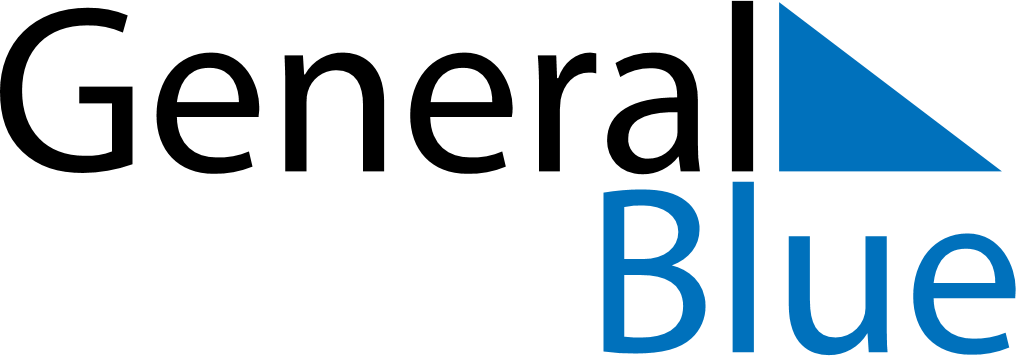 December 2022December 2022December 2022December 2022HungaryHungaryHungarySundayMondayTuesdayWednesdayThursdayFridayFridaySaturday1223456789910Saint Nicholas11121314151616171819202122232324Christmas Eve2526272829303031Christmas DayBoxing DayNew Year’s Eve